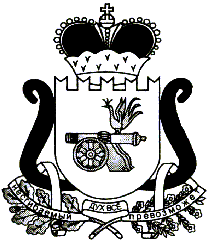 ЕЛЬНИНСКИЙ РАЙОННЫЙ СОВЕТ ДЕПУТАТОВ      					       Р Е Ш Е Н И Еот    21.09.2018                                                                                              № 45                г. ЕльняВ  соответствии с Гражданским кодексом Российской Федерации, Федеральным законом от 06.10.2003 № 131-ФЗ «Об общих принципах организации местного самоуправления в Российской Федерации», Федеральным законом от 05.04.2013 № 44-ФЗ «О контрактной системе в сфере закупок товаров, работ, услуг для обеспечения государственных и муниципальных нужд»,  Уставом муниципального образования «Ельнинский район» Смоленской области (новая редакция), Положением о порядке управления и распоряжения объектами муниципальной собственности  муниципального образования «Ельнинский район» Смоленской области, утвержденного  решением Ельнинского районного Совета депутатов от 27.03.2014  № 12 (в редакции решения от 21.02.2018 №12), Положением об отделе экономического развития, прогнозирования, имущественных и земельных отношений Администрации муниципального образования «Ельнинский район» Смоленской области, утвержденного постановлением Администрации муниципального образования «Ельнинский район» Смоленской области от 12.09.2013 №524  Ельнинский районный Совет депутатов  Р Е Ш И Л:1. Утвердить перечень имущества муниципального образования «Ельнинский район» Смоленской области, подлежащего передаче в муниципальную собственность Ельнинского городского поселения Ельнинского района Смоленской области, согласно приложению.2. Рекомендовать Совету депутатов Ельнинского городского поселения Ельнинского района Смоленской области принять соответствующие правовые акты.                                                                                              Приложение к решению Ельнинского районного                                                                      Совета депутатов                                                                       от 21.09.2018 г. № 45Перечень имущества муниципального образования «Ельнинский район» Смоленской области, подлежащего передаче в муниципальную собственность Ельнинского городского поселения Ельнинского района Смоленской областиПредседатель Ельнинскогорайонного Совета депутатов                                  Е.Н. ГераськоваГлава муниципальногообразования «Ельнинский район»Смоленской области                                 Н.Д. МищенковОтп.1 экз. – в делоРазослать: отд.эк.(3экз.), Исп. А.А. Макаренковател. 4-29-09«___»________2018г.Разработчик:В.М. Никоноровател. 4-24-33«___»________2018г.Визы:Е.В. Глебова       	___________        «___»______ 2018 г.№ п/пНаименование недвижимого имуществаАдрес (местонахождение) объектаКадастровый (условный) номер Общая площадь, кв.м.1.КвартираРоссийская Федерация, Смоленская область, Ельнинский район, г. Ельня, мкр. Кутузовский, д.5, кв.567:08:0010135:31940,62. КвартираСмоленская область, Ельнинский район, г. Ельня, мкр. Кутузовский, д.19, кв.1167:08:0010135:71440,03.КвартираСмоленская область, Ельнинский район, г. Ельня, мкр. Кутузовский, д.8, кв.267:08:0010135:88040,54.КвартираСмоленская область, Ельнинский район, г. Ельня, ул. О.Ржевской, д.63, кв.1167:08:0010259:6234,55.КвартираСмоленская область, Ельнинский район, г. Ельня, мкр. Кутузовский, д.2, кв.4467:08:0010135:17040,2